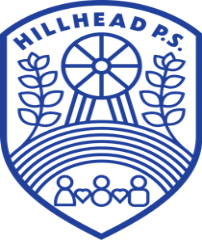 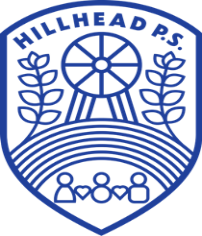 Hillhead Primary SchoolHillhead Primary SchoolHillhead Primary SchoolDate: 29.4.24Class: P6Class: P6ReadingPlease read one of your allocated books on Bug Club for 15 minutes each night – this can be with an adult, sibling or independently. If you do not have access to Bug Club then please choose any book/comic that you have.Follow-up activity:Write a summary of the story in no more than 50 words.ReadingPlease read one of your allocated books on Bug Club for 15 minutes each night – this can be with an adult, sibling or independently. If you do not have access to Bug Club then please choose any book/comic that you have.Follow-up activity:Write a summary of the story in no more than 50 words.ReadingPlease read one of your allocated books on Bug Club for 15 minutes each night – this can be with an adult, sibling or independently. If you do not have access to Bug Club then please choose any book/comic that you have.Follow-up activity:Write a summary of the story in no more than 50 words.SpellingOur phoneme this week is ‘g’.Suggested words to practise:(g)dingo, (gg)haggis, (gu)guard, (gh)yoghurt, (x)example, (gue)fatigue.Follow-up activity:Please write all words and draw a picture to match.Common words for this week are: previous, allow, our, asked, state.Follow-up activity:Please write all words in a style of your choosing, e.g. graffiti, cut out, rainbow, bubble, pyramid, blue vowel, secret agent.SpellingOur phoneme this week is ‘g’.Suggested words to practise:(g)dingo, (gg)haggis, (gu)guard, (gh)yoghurt, (x)example, (gue)fatigue.Follow-up activity:Please write all words and draw a picture to match.Common words for this week are: previous, allow, our, asked, state.Follow-up activity:Please write all words in a style of your choosing, e.g. graffiti, cut out, rainbow, bubble, pyramid, blue vowel, secret agent.Numeracy/MathsSumdog – Measure Challenge 2Word Problems – Please read these questions carefully to see what you need to do in them.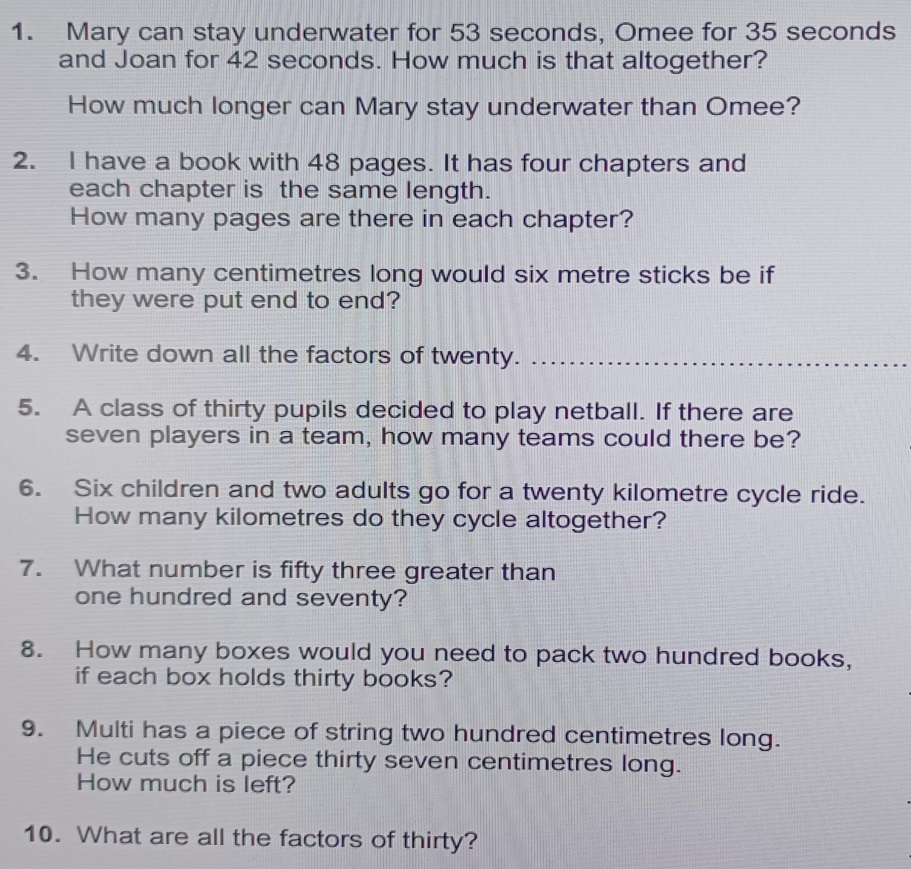 Important InformationP.E Days – Tuesday, Wednesday                                           and ThursdayAfter School Clubs:Girl’s Football (Tuesday)Football (Thursday)*School Closed - Monday 6th May*Important InformationP.E Days – Tuesday, Wednesday                                           and ThursdayAfter School Clubs:Girl’s Football (Tuesday)Football (Thursday)*School Closed - Monday 6th May*Numeracy/MathsSumdog – Measure Challenge 2Word Problems – Please read these questions carefully to see what you need to do in them.Hillhead Primary SchoolHillhead Primary SchoolHillhead Primary SchoolDate: 29.4.24Class: P6Class: P6ReadingPlease read one of your allocated books on Bug Club for 15 minutes each night – this can be with an adult, sibling or independently. If you do not have access to Bug Club then please choose any book/comic that you have.Follow-up activity:Write a summary of the story in no more than 50 words.ReadingPlease read one of your allocated books on Bug Club for 15 minutes each night – this can be with an adult, sibling or independently. If you do not have access to Bug Club then please choose any book/comic that you have.Follow-up activity:Write a summary of the story in no more than 50 words.ReadingPlease read one of your allocated books on Bug Club for 15 minutes each night – this can be with an adult, sibling or independently. If you do not have access to Bug Club then please choose any book/comic that you have.Follow-up activity:Write a summary of the story in no more than 50 words.SpellingOur phoneme this week is ‘g’.Suggested words to practise:(g)dingo, (gg)haggis, (gu)guard, (gh)yoghurt, (x)example, (gue)fatigue.Follow-up activity:Please write all words and draw a picture to match.Common words for this week are: previous, allow, our, asked, state.Follow-up activity:Please write all words in a style of your choosing, e.g. graffiti, cut out, rainbow, bubble, pyramid, blue vowel, secret agent.SpellingOur phoneme this week is ‘g’.Suggested words to practise:(g)dingo, (gg)haggis, (gu)guard, (gh)yoghurt, (x)example, (gue)fatigue.Follow-up activity:Please write all words and draw a picture to match.Common words for this week are: previous, allow, our, asked, state.Follow-up activity:Please write all words in a style of your choosing, e.g. graffiti, cut out, rainbow, bubble, pyramid, blue vowel, secret agent.Numeracy/MathsSumdog – Measure Challenge 2Word Problems – Please read these questions carefully to see what you need to do in them.Important InformationP.E Days – Tuesday, Wednesday                                           and ThursdayAfter School Clubs:Girl’s Football (Tuesday)Football (Thursday)*School Closed - Monday 6th May*Important InformationP.E Days – Tuesday, Wednesday                                           and ThursdayAfter School Clubs:Girl’s Football (Tuesday)Football (Thursday)*School Closed - Monday 6th May*Numeracy/MathsSumdog – Measure Challenge 2Word Problems – Please read these questions carefully to see what you need to do in them.